Publicado en Madrid el 12/04/2019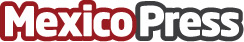 La edición 2019 de CIBECOM presenta a COMUNICAE como ‘producto oficial’ La II edición de la Cumbre Iberoamericana de Comunicación Estratégica está muy cerca y este año será Madrid el escenario que acogerá la cumbre los días 8, 9 y 10 de mayo del 2019. Comunicae será la herramienta encargada de dar difusión en medios digitales al evento, tanto en España como en LatinoaméricaDatos de contacto:Idalia MartínezComunicaciónNota de prensa publicada en: https://www.mexicopress.com.mx/la-edicion-2019-de-cibecom-presenta-a Categorías: Internacional Comunicación Marketing Emprendedores Eventos E-Commerce Solidaridad y cooperación http://www.mexicopress.com.mx